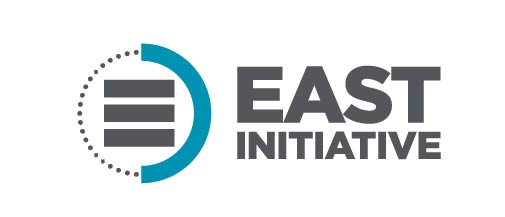 EAST JOB DESCRIPTIONJOB TITLE: Social Media InternSUMMARY:  The Social Media Intern will design and develop a formal mentorship program for teachers nationally in collaboration with Facebook’s EdMod program. ESSENTIAL DUTIES AND RESPONSIBILITIES:Develop an online social community (via Facebook Groups) for teachers to share resources, generate discussion, and promote collaboration across disciplines and geographical locations nationally. Design and implement a strategy around established goals for the program including the target number of teachers involved, engagement metrics, etc.,Recruit educators to participate in the groupCollaborate with the EAST communications team, Site Support Coordinator for Education Unleashed and Training Specialist to develop and deploy a marketing strategy that will help grow engagement and participation in the Facebook group.Serve as backup moderator for the EAST/Edmod Facebook GroupRecruit, coordinate, and train ten expert teachers to assist in growing engagement and to support the goals of the programAttend and co-lead a webinar to coordinate and train ten “expert” teachers in late March/early AprilDevelop four posts to be sent out monthly to the Facebook group.Other duties as assigned. QUALIFICATIONS:High school diplomaSome college experience, with an emphasis in project management, education and/or communicationsExperience with Google Suite toolsStrong communication and relationship building skillsAbility to think creatively, take initiative, and work as part of a teamExhibits a positive attitudeMust be organized and extremely detail-orientedExperience managing a Facebook Group preferredNon-profit experience, a plusMust have a current, unrestricted driver's licenseAbility to attend EAST events which often requires overnight travelSUPERVISORY RESPONSIBILITIES:NoneEDUCATION AND/OR EXPERIENCE:Previous internship or related experience a plusLANGUAGE SKILLS:English language: including punctuation, spelling, grammar, and writing techniqueExcellent written and verbal communication skillsREASONING ABILITY:Ability to problem solve using deductive reasoning skills in a timely mannerMATHEMATICAL SKILLS:Basic skills including but not limited to addition, multiplication and division of whole numbers, decimals and fractionsPHYSICAL DEMANDS:*Ability to occasionally lift 35 poundsAbility to drive a carMay frequently be required to stand, walk, use hands, reach, stoop, kneel or bend, talk, or hear*Requests for accommodation need to be directed to Human Resources.WORK ENVIRONMENT:Quiet to moderate noise levelFast paced, collaborative and positiveSignature	Print Name	Date